Муниципальное бюджетное учреждение культуры«Централизованная библиотечная системаМарьяновского муниципального района Омской областиЦентральная районная библиотека им. В.Н. Ганичева12+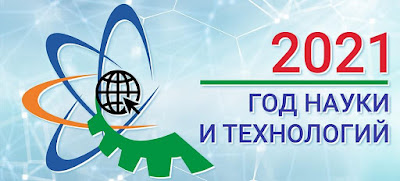 Проект «2021: Год российской науки в библиотеке»Директор                                                                          Е.Ю. ГуринМарьяновка, 2021Карта проекта"Только наука изменит мир. Наука в широком смысле: и как расщеплять атом, и как воспитывать людей"  Н.М. АмосовРазработчик: Центральная районная библиотека им. В.Н. ГаничеваПериод реализации: Январь-декабрь 2021 годУчастники проекта: Центральная районная библиотека им. В.Н. Ганичева, МБОУ СОШ р.п. Марьяновка, Усовский Сибирский профессиональный колледжРуководитель проекта:Волкова Т.П., зав. Отделом обслуживания МБУК «ЦБС» Марьяновского муниципального района Омской областиОтветственные за организацию работы в рамках проекта:  Дьячкова И.А., библиотекарь ЦБ им. В.Н. ГаничеваГасникова И.А., библиотекарь ЦБ им. В.Н. ГаничеваГюнтер Н.А., библиотекарь ЦБ им. В.Н. ГаничеваЦелевая аудитория проекта:Юношество и молодежь Марьяновского муниципального района Омской области.Обоснование проекта:25 декабря 2020 года Президент РФ подписал Указ «О проведении в Российской Федерации Года науки и технологий». Наука в России — это научные направления, имена известных учёных, которые выводят человечество на новый уровень жизни, повышая ее благосостояние и развитие национальной экономики. Российская наука продолжает развиваться. Без науки сегодня невозможно успешно провести ни экономические, ни социальные преобразования. 2020 год подтвердил значимость отрасли для безопасности человека и качества его жизни.Год науки и технологий – это хороший повод для проведения в библиотеке различных мероприятий по продвижению научно-популярной, энциклопедической литературы, активизации просветительской работы по освещению вопросов науки, технологий, успехов российской науки и ученых.Проект представляет собой систему мероприятий, помогающих познакомиться с историей развития науки в России, выдающимися учеными и их открытиями. В рамках проекта планируется оформление книжных выставок, проведение библиографических обзоров. Интерес к научным знаниям будет поддержан проведением различных  мероприятий, игровыми формами турниров и викторин, конкурсами, лекториями.Цель:          Формирование интереса к науке и технологическим знаниям, информации связанной с научными открытиями и их применением в жизни. Продвижение книги и чтения в молодежной среде в целях повышения образовательного и культурного уровня, развитие молодёжных инициатив и творческого потенциала.Задачи:Организация деятельности в рамках проекта. Познакомить с российскими достижениями в сфере науки и технологий, именами крупнейших учёных в различных областях науки.Раскрыть возможности библиотечного фонда в рамках тематического            года. Организовать работу книжных выставок, создать                    библиографические продукты (пособия малых форм).          Применить информационные возможности обслуживания            виртуальных пользователей, сделать ресурсы более наглядными и            содержательными. Реализовать проект в онлайн и офлайн форматах. Привлечь к реализации проекта образовательные учреждения района.Активизировать работу в рамках проекта с пользователями юношеской аудитории. Привить пользователям первичные навыки в области научных и технологических знаний. Выявить конкретные читательские потребности в научно-технических знаниях.Расширить различные по форме и содержанию инновационные просветительские мероприятия, направленные на повышение интеллектуального развития и воспитания молодежи, популяризирующие деятельность библиотеки, ее ресурсы и услуги.Площадки для реализации проекта:Центральная районная библиотека им. В.Н. Ганичева; МБОУ СОШ р.п. Марьяновка; Усовский Сибирский профессиональный колледж; площадка на прилегающей к библиотеке территории; Интернет-пространство.Информационно-рекламная деятельность: Популяризация проекта, информирование о планируемых мероприятиях будет осуществляться через сайт – Марцбс.рф - https://марцбс.рф/, страница «Библиотека – территория чтения и досуга» социальной группы Одноклассники - https://ok.ru/group57472023855156, выпуск анонсов, информационных листков, приглашений на мероприятия и т.д.Ожидаемые результаты:- Повышение интереса пользователей молодежной аудитории к научной и технической литературе и увеличение книговыдачи документов.- Увеличение количества проводимых мероприятий.- Повышение качества проводимых просветительских мероприятий.- Повышение качества предоставляемой информации в цифровой среде и увеличение посещения сайта учреждения, расширение читательской аудитории, за счет виртуальных пользователей, создание условий для творчества.- Увеличение числа посещений на 5%, числа выданной и просмотренной литературы - на 10%, увеличить посещаемость библиотеки, расширить ассортимент библиотечных услуг.Программа мероприятий проектаДальнейшая история проекта:К перспективам можно отнести распространение опыта работы, будут выпущены  буклеты  о ходе реализации проекта «2021: Год российской науки в библиотеке» среди коллег сельских библиотек-филиалов, специалистов библиотек района. Реализация проекта окажет действенное влияние на развитие интереса молодежи к научно-популярной книге и чтению, даст возможность раскрыть их творческий потенциал, повысит интеллектуальный уровень. В ходе реализации проекта будет сформирован устойчивый интерес к чтению научной и технической литературе, повысится престиж чтения среди молодежи. Работа по продвижению научно-популярной книги и чтения среди молодежи не ограничится работой реализации данного проекта, будет планомерно продолжаться в перспективе.   №Мероприятия, формы работы Дата проведения «Жизнь как наука, наука как жизнь!»Постоянно действующая выставкаВ течение периода1День российской науки  «Выдающиеся  ученые  Земли»Час информацииВыставка-познание8 февраля2«По  страницам  великих открытий»Слайд-беседа10 марта3«Космос. Звезды и созвездия»Экскурсия в виртуальную обсерваторию14 марта4Библионочь-2021- "Космонавтика: люди, факты, события..." Выставка- «В безбрежном времени Вселенной»Интерактивная астрономическая викторина- «Изобретатели и их изобретения»Турнир знатоков- «И на Марсе будут яблони цвести» Слайд-викторина по произведениям писателя Рэя Брэдбери- «Человек. Земля. Вселенная»Онлайн-лекторий, посвященный творчеству художников - космонавтов и астронавтов Алексея Леонова, Андрея Соколова и Владимира Джанибекова был посвящен  - Видеосалон: 1) документальный фильм «Удивительные миры Циолковского» из цикла телепередач «Великие мечтатели». 2) научно-популярные и документальные фильмы: «Звезда по имени МКС» (Как работает самая большая космическая лаборатория),  «Юрий Гагарин. Первый в Космосе», «Алексей Леонов: Поединок на орбите»24 апреля5День профессионального образования- «Профессии науки»Слайд-выставка- «Мы в профессию играем»   Интеллектуальная игра(инженерно-промышленная тематика)- «Сегодня студенты – завтра ученые»Час профориентации 26 апреля6«Кто такой академик Сахаров?»Онлайн-лекторий21 мая7«Без каких изобретений невозможна современная жизнь» Интеллектуальный блиц – турнир 18 июня8"Погружение в электронику"Слайд-час18 июня9«Международная космическая станция» Слайд-лекция9 сентября10«Генная инженерия – путь к нравственной революции»Диспут16 сентября11«Научно-технический прогресс и здоровье»Беседа23 сентября12День точных наук - «Российский след в мировой науке»Час информации- «Теория относительности А. Эйнштейна» Слайд-час научной книги по физике- «Хочу все знатьВикторина-  «Грамматическая арифметика»Игра со словами- цикл видео-обзоров, посвященных научным открытиям в области математики и физики,  биологии и информатики13 октября13«Занимательная физика»Выставка–кроссворд12 ноября14«Занимательная биология»Выставка-обзор отраслевой литературы17 ноября15«Гений русской земли»Интеллектуальная игра к 310-летию со дня рождения М.В. Ломоносова19 ноябряВыпуск рекомендательных списков литературы:- «Мысль. Опыт. Наука»,  - «Поехали! 60 лет первому полету в космос»  - «Творцы российской науки»В течение периодаВыпуск буклетов о ходе реализации проекта (25 экз.)Декабрь 2021 -Январь 2022